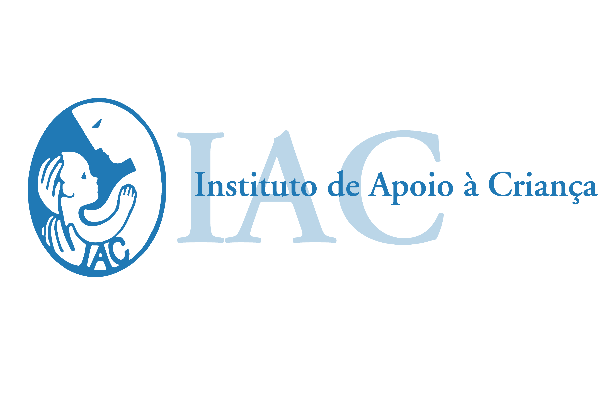 Termo de Responsabilidade	A/O _______________________________vem, por este meio, requisitar a exposição CONVENÇÃO SOBRE OS DIREITOS DA CRIANÇA para o período de _______ a______, durante o qual procederá à montagem e exibição da exposição. 	A/O ______________________________responsabiliza-se pela devolução da exposição em bom estado ou pelo pagamento dos encargos relativos à deterioração ou roubo de qualquer peça, conforme o inventário recebido:12 Expositores Rooll Up1 Tapete de Jogo Gigante “Caminho dos Direitos”2 Dados51 Cartas	A exposição ficará patente nas instalações da/do ____________________durante o período de _______ a________.	______________(local),___de ___________de 20__.O Responsável da Instituição (Assinatura e carimbo)____________________________(_____________________)Com o apoio de: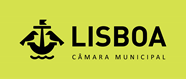 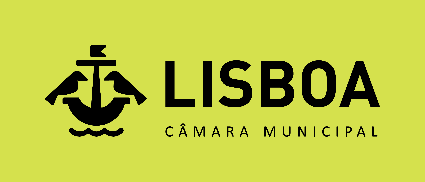 